June Shaver Memorial Athletic Scholarship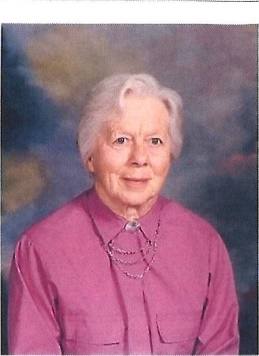 June Shaver was a great supporter of girl’s athletics at CHS. She also was a strong proponent of education. This scholarship is in memory of those values and of her commitment and generosity to these endeavors.                                                              Application for 2022-2023 Academic YearApplicant's NameAddressPhone	                                                       EmailPost-Secondary Institute Enrolled in/ plan to enroll inField of Study I Plan to PursueELIGIBILITY - Graduating female student athletes of Crookston High School, in the current academic year, who are pursuing a post-secondary education.Selection is based on academics, extra-curricular contributions, leadership, community involvement, honors, awards, special achievements, and financial need.Submit with this applicationResume, not to exceed two pagesTwo letters of referenceA copy of your high school transcriptSEND TO: Annette Hegg; 621 North Broadway; Crookston, Mn 56716 Deadline for Application is April 1, 2023All applications will be reviewed and the final decision made by the Shaver Scholarship Committee. Award winners will be announced by the committee. Number of individual awards is to remain confidential.